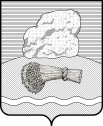 РОССИЙСКАЯ ФЕДЕРАЦИЯКалужская областьДуминичский районСельская Дума сельского поселения«СЕЛО МАКЛАКИ» РЕШЕНИЕС. Маклаки«13» октября 2020 года                                                                                           № 7 О создании комиссии по законодательству, местному самоуправлению, контролю и депутатской этики    В соответствии Федерального закона от 06.10.2003 №131-ФЗ «Об общих принципах организации местного самоуправления в Российской Федерации», Закона Калужской области от 06.04.2006 №186-ОЗ «О местном самоуправлении в Калужской области» сельская Дума сельского поселения «Село Маклаки» РЕШИЛА:    1. В целях контроля за соблюдением законодательства, правилами поведения, обязательными для депутата в рамках заседаний и в отношении с муниципальными служащими, избирателями и иными лицами, для предварительного рассмотрения проектов решений, подготовки вопросов, выносимых на заседание сельской Думы сельского поселения «Село Маклаки», контроля за исполнением решений создать комиссию по законодательству, местному самоуправлению, контролю и депутатской этики в количестве трех человек в следующем составе: 1. Лузгачева Ольга Васильевна    – председатель комиссии; 2. Присак Ольга Алексеевна      – заместитель председателя комиссии; 3. Савватеев Виктор Александрович     – секретарь комиссии.    2. Признать утратившим силу решение сельской Думы сельского поселения «Село Маклаки» от 15.10.2015 №9 «О создании комиссии по законодательству, местному самоуправлению, контролю и депутатской этики».   3. Решение вступает в силу с даты его подписания и подлежит обнародованию.Глава сельского поселения                                                    О.Н. Волчкова